Aktsiaselts Logman Invest - keskkonnamõju hindamise algatamata jätmise otsus1. ASJAOLUD Keskkonnaametis on menetluses Aktsiaseltsi Logman Invest (registrikood 10361696) (edaspidi Taotleja) vee erikasutusloa taotlus (edaspidi taotlus) Bekkeri sadama kai nr 5 ehitamiseks mahus kuni 40 000 m3, sadama akvatooriumi süvendamiseks mahus kuni 9000 m3 ja süvendatud pinnase kaadamiseks Paljassaare kaadamisalale. Veeseaduse § 8 lg 2 p-i 6 kohaselt on vee erikasutusluba vajalik, kui toimub veekogu, mille veepeegli pindala on üks hektar või suurem, süvendamine või sellise veekogu põhja pinnase paigaldamine ja p-i 7 kohaselt, kui uputatakse tahkeid aineid veekogusse.Bekkeri sadama kai nr 5 ehitamisega seoses on läbi viidud keskkonnamõju hindamine (Eesti Mereakadeemia, Töö nr 01/05, Tallinn 2005) (edaspidi KMH), mis on algatatud 06.10.2004 keskkonnamemorandumi alusel. Majanduslikel põhjustel ei ole varem suudetud kaid nr 5 valmis ehitada. Olukord sadamas ei ole võrreldes 2005-nda aastaga oluliselt muutunud ja kai ehitustöid soovitakse läbi viia samadel tingimustel. Bekkeri sadama kai nr 5 ehitamine on osa 02.06.2005 Tallinna Linnavolikogu otsusega nr 164 kehtestatud detailplaneeringust („Bekkeri sadama (Marati 4a, 7 ja 14) detailplaneeringu kehtestamine Põhja-Tallinnas)Vastavalt veeseaduse § 9 lg-le 5 annab vee erikasutusloa Keskkonnaamet. Keskkonnamõju hindamise ja keskkonnajuhtimissüsteemi seaduse (edaspidiKeHJS) § 6 lg 2 p-i 18 ja lg-e 3, KeHJS § 6 lg-e 4 alusel kehtestatud Vabariigi Valitsuse 29.08.2005. a määruse nr 224 „Tegevusvaldkondade, mille korral tuleb anda keskkonnamõju hindamise vajalikkuse eelhinnang, täpsustatud loetelu“ § 11 p 7 ning KeHJS § 11 lg-te 2 ja 4 kohaselt annab Keskkonnaamet otsustajana eelhinnangu selle kohta, kas kavandatav tegevus võib eeldatavalt kaasa tuua olulise keskkonnamõju või mitte ning otsustab keskkonnamõju hindamise algatamise vajalikkuse üle. KeHJS § 9 kohaselt on otsustaja tegevusloa andja. Seega on Keskkonnaamet otsustajaks KeHJS tähenduses.I EELHINNANG:Kavandatava tegevuse keskkonnamõju olulisuse eelhinnang on antud lähtudes KeHJS § 6 lg 3 kriteeriumitest ja arvesse võttes KSH tulemusi:1. Tegevuse ala ja selle lähiümbruse keskkonnatingimused MaakasutusBekkeri sadam (edaspidi ka sadam) asub Kopli lahe idakaldal (φ = 59°27,16` N; λ = 24°39,78` E) aadressil: Marati 14, Tallinn. Tegemist on merekaubasadamaga, kus on võimalik aastaringselt käidelda kõiki kaubagruppe. Sadamas on avatud laoplatsid ning eraldi laohooned kauba ladustamiseks: kinnine laokompleks moodustab 25 173 m² ning laoplatside pindala on 24 200 m². Sadama maa-ala üldpindala on 141 171 m², veeala üldpindala on 336 300 m² ja kaide üldpikkus on 620 m. Olemas on raudteeplatvorm ja kaks raudteeharu kogupikkusega ca 1,5 km. Sadam on kaitstud avamere lainetuse eest muulidega.Alal esinevad loodusvarad, nende omadused ja taastumisvõime ning looduskeskkonna vastupanuvõimeSadama akvatooriumis ja selle territooriumil ei esine loodusvarasid kasutataval kujul.Märgalade, randade ja kallaste, pinnavormide, metsade, kaitstavate loodusobjektide, sealhulgas Natura 2000 võrgustiku alade vastupanuvõimeSadamas ega selle võimalikus mõjupiirkonnas vähemalt 1500 m raadiuses ei asu kaitstavaid loodusobjekte sh Natura 2000 ala.1.4 Alad, kus õigusaktidega kehtestatud nõudeid on ületatudKavandatava tegevuse maa-ala piires puuduvad teadaolevalt sellised alad, kus õigusaktidega kehtestatud nõudeid on ületatud.Maareformi seaduse tähenduses tiheasutusega alade ning ajaloo-, kultuuri- või arheoloogilise väärtusega alade vastupanuvõimeSadam paikneb Tallinnas Põhja-Tallinna linnaosas 100% tootmismaa sihtotstarbega kinnistul (katastritunnusega 78408:808:0047). Bekkeri sadam on Vene-Balti sadama ja Meeruse sadama vahel tegutsev kaubasadam, mis on osa endise Bekkeri laevatehase territooriumist. Sadamat kasutati veel 1992. aastal Vene piirivalvesadamana. Tegemist on ajaloolise sadamaga, mis rajati laevatehase tarbeks aastatel 1912-1913. Kogu Bekkeri sadama territoorium on kultuurimälestiste ala, ning kai nr 5 ehitamine on osa sadama säilitamisest ja traditsioonide jätkamisest antud piirkonnas.2. Tegevuse iseloom, kaasa arvatud selle tehnoloogiline taseVee erikasutusega seotud tegevuseks on monteeritavatest L-elementidest ja monoliitsest raudbetoonist kai nr 5 ehitamine, mille käigus paigutatakse veekogu põhja mineraalset pinnast ja paekivi ning uputatakse raudbetoon elemente. Kai aluse merepõhja süvendustööd on mahus kuni 9000 m3. Süvendatud pinnas ei ole sobiv kai tagasitäiteks, mistõttu teisaldatakse see Paljassaare kaadamisalale. Vee erikasutusega seotud tööde tegemiseks kasutatakse ühekopalist ekskavaatorit, pinnaseveo praame ja ujuvkraanat. Vee erikasutuse piirkonna koordinaadid on:X	    Y6590724, 537902  6590748, 537904  6590785, 537949  6590815, 537948  6590980, 537813 6590986, 537821  6590942, 537857  6590949, 537868  6590904, 537926  6590861, 537957  6590831, 537970  6590779, 537958  6590760, 537936  6590723, 537917Paljassaare kaadamisala koordinaadi on:59°28.6827'N,	 24°38.8478'E59°29.1827'N,	 24°39.8678'E59°28.6927'N,	 24°39.8678'E59°28.4327'N,	 24°39.3278'E59°28.6827'N,	 24°38.8478'E2.1 Loodusvarade kasutamineSadama ehitamise käigus toimub vee erikasutus, selle kirjeldus (sh materjalide kasutus) on antud eelmises punktis.2.2 Jäätme- ja energiamahukusVee erikasutusega seotud tööde käigus tekkivaid jäätmeid käideldakse veeseaduses ja jäätmeseaduses sätestatud korras. Süvendatud pinnas kaadatakse Paljassaare kaadamisalale.2.3. Lähipiirkonna teised tegevused Sadama ehitustööd toimuvad Põhja-Tallinnas, kopli poolsaare ajaloolises sadamate piirkonnas. Bekkeri sadama kõrval lõuna suunas asub Meeruse sadam ning sadama kõrval kirde suunas asuvad Piirivalvesadam ja Vene-Balti sadam. Piirivalve sadamal ja Vene-Balti sadamal ei ole kehtivaid vee erikasutuslube. Meeruse sadamale on antud vee erikasutusluba L.VV/324263 kehtivusega kuni 20.12.2018. Kuna Meeruse sadam kuulub samuti Aktsiaseltsile Logman Invest on välistatud, et kahes sadamas võiksid toimuda süvendustööd samaaegselt. Seega on välistatud ka mere süvendamisega seotud võimalike mõjude kumuleerumine.3. Tegevusega kaasnevatest tagajärjedVesi ja pinnasKMH-st nähtub, et süvendustööd toimuvad vahetult rajatava kai nr 5 ees, alal, kus viimastel aastatel pole süvendatud. Valdava osa süvendatavast pinnasest moodustavad muda ja möllikas liiv. Kohati kuulub süvendamisele ka looduslikus lasuvuses olev kõvem pinnas moreen ja selle all lasuv liivakivi. Seega on süvendamisele kuuluv pinnas suhteliselt kergesti eemaldatav. Kuna märkimisväärselt suur osa eemaldatavast pinnasest kuulub mudade, savide ja liiva kategooriasse, tekib akvatooriumis paratamatult ka heljumit. Heljumi levimine akvatooriumist Kopli lahte ei ole KMH kohaselt suuremahuline, sest suurem osa ringlusesse tõusnud heljumist settib tõenäoliselt juba sadama akvatooriumis. KMH-st nähtub, et heljumi kandumine Stroomi ranna piirkonda ei ole tõenäoline. Samuti ei ole reaalne heljumi kandumine väljapoole akvatooriumi Kopli lahe kalakoelmute piirkonda. KMH-st nähtub, et süvendamisele kuuluv pinnas on osaliselt keskmiselt reostunud, ülejäänud osas aga kergelt reostunud või puhas. Kuna keskmiselt reostunud pinnas on jaotunud sügavuti ebaühtlaselt, siis toimub süvendamisel erinevate reostustunnustega pinnaste segunemine. Arvestades Paljassaare kaadamisala senist aktiivset kasutamist ning seal juba tekkinud muutusi ökosüsteemis, ei ole süvendatud pinnase kaadamine sinna vastunäidustatud. Kindlasti tuleb aga enne pinnase kaadamist merre eraldada sellest kõik muud kõrvalised esemed nagu betoontükid, trossid ja muu tehnoloogiline prügi.KMH-st nähtub, et sadama ümbruses eksisteeriv olukord põhjataimestiku ja -loomastiku kooslustes sõltub nii antud piirkonna vee hüdrodünaamikast kui ka merepõhja morfoloogiast ja struktuurist. Kuna tegemist on aastaid tegutsenud sadamaga, kus vahelduva sagedusega toimuvad süvendustööd ei sobi piirkond põhjaelustiku rikkalikuks arenguks ja intensiivseks kasvuks, mistõttu võib väita, et kavandatav tegevus ei riku juba eksisteerivat olukorda merepõhja kooslustes. Paljassaare pinnasepuistealal on vee sügavus 10-18 m. Kasutades kaadamiseks alt avanevat praami, mille korral kaadatava materjali väljalask on allpool veepinda, ei teki olulist heljumit veepinnal. Kaadatud materjal settib ning settekihi paksus pinnasepuistealal suureneb. Arvestades, et kaadatav materjal settib ligikaudu ühe tunni jooksul, ei kandu heljum põhjakihis hoovustega üle 500-m raadiusega mereala kaadamiskohast. Arvestades Kopli piirkonna sadamate rohkem kui 100 aastast eksisteerimisperioodi ja kogu Kopli lahe piirkonna täisehitamist erinevate sadamatega, on sealse poolsaare looduslikud rannaprotsessid inimese poolt oluliselt muudetud ja uued inimtegevused ei muuda selle piirkonna looduskeskkonnas enam oluliselt randade arengut. Rajatava 5. kai asukohaks on tehisrand, mis on sinna sadama sajandipikkuse eksisteerimise vältel tekkinud. Vee erikasutusega seotud tööd KMH kohaselt kokkuvõttes lokaalsed, mistõttu puudub vajadus vee erikasutuse aegse ja  järgse seire teostamiseks.Õhu saastatus Sadama rekonstrueerimise käigus toimuv vee erikasutus ei põhjusta olulisi muutusi õhukvaliteedi osas antud piirkonnas. Vähene mõju ümbritsevale keskkonnale võib avalduda eelkõige ehitamisel ja ekspluatatsioonil mõningase õhusaaste (ehitustehnika, sõiduautod, ala teenindav tehnika heitgaasid) näol, kuid see mõju ei ole oluline. Jäätmeteke Vee erikasutusega seotud tööde käigus tekkivaid jäätmeid käideldakse vastavalt õigusaktides sätestatule. 3.4. MüraTegevusega võib kaasneda müra, kuid eeldatavalt ei ületa müratase kinnistu piiril sätestatud piirmäärasid müra osas. Kuna tegemist on aastaid tegutsenud sadamaga, kus regulaarselt toimub laevaliiklus ning erinevad sadamate tööga seotud tegevused võib eeldada, et ümbritsev keskkond on teatava müraga kohastunud. 3.5. VibratsioonVee erikasutusega seoses ei kaasne vibratsiooni, mis põhjustaks pöördumatuid muutusi antud piirkonnas.3.6. Valgus, soojus, kiirgus ja lõhnValguse, soojuse, kiirguse ja lõhna reostust ettevõtte tegevusest ümbruskonnale eeldatavalt ei kaasne. 4. Tegevusega kaasnevate avariiolukordade esinemise võimalikkusSadama ehitamisel kavandatud tööde puhul on avariiolukordade teke võimalik peamiselt süvendamise ja muude ehitustöödega seotud tegevuste käigus. Nimetatud tööde käigus on teoreetilisteks võimalusteks kasutatava tehnikaga toimuv avarii: kokkupõrge, kütuse ja õli leke, tulekahju. Eeldus heast koostööst ja ladusast info liikumisest töödel osalevate inimeste vahel ning töökorras tehnika kasutamisest aitab vähendada kõikvõimalikke avariisid ja nendest tulenevat kahjulikku mõju. Töökorras tehnika kasutamisel ei ole tõenäoline õlireostuse tekkimine ja seeläbi ümbritseva maastiku ja vee kahjustamine. Sadamal on olemas reostustõrjeplaan.5. Kavandatava tegevuse eeldatavast mõjust Natura 2000 võrgustiku alaleSadamas ega selle võimalikus mõjupiirkonnas vähemalt 1500 m raadiuses ei asu Natura 2000 ala.5.1. Kavandatava tegevuse eeldatav mõju mõnele muule kaitstavale loodusobjektileVastavalt taotluses toodud infole, ei ulatu kavandatud tegevuse mõju mõnele muule kaitstavale loodusobjektile. 6. KeHJS § 6 lg 3 punktides 1–41 nimetatuga kaasneva mõju suurus, ruumiline ulatus, kestus, sagedust ja pöörduvus, toime, kumulatiivsus ja piiriülene mõju ning mõju ilmnemise tõenäosusKeskkonnaameti hinnangul puudub kavandataval tegevusel oluline keskkonnamõju, kuna:- kavandatav tegevus ei mõjuta negatiivselt kaitsealasid, kaitstavate liikide elupaikasid ega Natura 2000 võrgustiku alasid; - eelhindamise tulemusena selgus, et taotletava tegevuse tulemusel ei teki olulist mõju veekeskkonnale sh merepõhja elustikule, kalastikule ja linnustikule;- eelhindamise tulemusena selgus olulise kumulatiivse mõju puudumine; - seega puudub kavandataval tegevusel eeldatavalt oluline keskkonnamõju. II. MENETLUSOSALISE ÄRAKUULAMINEKeskkonnaamet teavitas Keskkonnamõju hindamise algatamata jätmise otsuse valmimisest vee erikasutusloa taotlusele ametlikus veebiväljaandes Ametlikud Teadaanded …05.2016 ning edastas eelnõu ka taotluse esitajale. Eelnõuga oli võimalik tutvuda kahe nädala jooksul alates teate ilmumisest Ametlikes Teadaannetes. III. OTSUSTUSLähtudes eeltoodust ning tuginedes KeHJS § 3, § 6 lg 2 p-le 18 ja lg-le 3, § 9, § 11 lg-tele 2, 4 ja 6 veeseaduse § 9 lg –le 5, määruse nr 224 § 11 p-le 7 ning Keskkonnaameti peadirektori 05.06.2009 käskkirjast nr 1-4/117:Kavandatud tegevusega ei kaasne olulist keskkonnamõju, mistõttu Keskkonnaamet ei algata keskkonnamõju hindamist Aktsiaselts Logman Invest (registrikood 10361696)  vee erikasutusloa taotlusele. Tulenevalt KeHJS § 11 lg-st 6 võib otsustaja jätta kavandatava tegevuse keskkonnamõju hindamise (edaspidi KMH) algatamata selles osas, mille keskkonnamõju on juba hinnatud muuhulgas tegevuse aluseks oleva teise tegevusloa menetlemise käigus, kui otsustajal on tegevusloa andmiseks piisavalt teavet ja otsustaja hinnangul on selle tegevuse keskkonnamõju juba asjakohaselt hinnatud. Käesolevast eelhinnangust nähtub, et täiendav KMH ei ole vajalik, kuna Bekkeri sadama 5. kai ehitamisega seotud vee erikasutus on asjakohaselt hinnatud ning annab tegevusloa andjale piisavalt teavet. KMH-st nähtub, et planeeritav tegevus, ei ole olulise mõjuga KeHJS mõistes.Keskkonnamõju hindamise menetlusi ei liideta.Täiendavad keskkonnauuringud ei ole vajalikud. 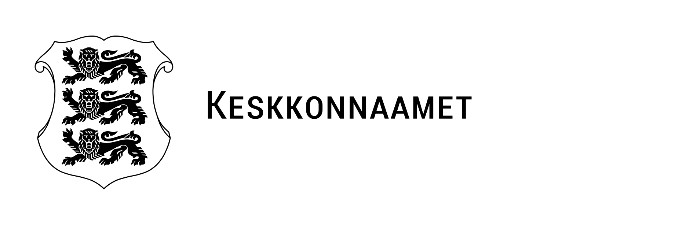 